ATTO UNILATERALE di IMPEGNO           Allegato 4)Codice CUP   …………...              Avviso pubblico approvato con Decreto dirigenziale n. ____ del _______“AVVISO PUBBLICO PER L’EROGAZIONE DI INCENTIVI ECONOMICI ATTRAVERSO ASSEGNAZIONE DI VOUCHER A FAVORE DI SOGGETTI FRUITORI DI SPAZI E SERVIZI DI CO-WORKING E DI MAKERSPACE/FABLAB DI CUI ALL’ELENCO REGIONALE QUALIFICATO”Il/La sottoscritto/a ______________________________________ (d’ora in poi denominato“beneficiario”), nato/a a _________________________________ il _________________ 	residente	 	in	 	_____________________	 	Via___________________________________________________ n._______________ CAP _________ domiciliato in ___________________________________ Via _____________________________________________ n. ____________ CAP ____________(è obbligatorio indicare il domicilio se diverso dalla residenza. Le eventuali comunicazioni relative al voucher verranno inviate al domicilio).Codice Fiscale | _ | _ | _ | _ | _ | _ | _ | _ | _ | _ | _ | _ | _ | _ | _ | _ |  beneficiario del voucher individuale in qualità di giovane in possesso della partita IVA n. _______________________per l’importo massimo di euro __________________  per operare in un coworking - makerspace/fablab presente nell’elenco qualificato.OPPURE (In caso di persone giuridiche già costituite)Il/la sottoscritto/a (nome e cognome)…………………….……………………………………………Nato/a ……………………………… (Prov……)  il…………………… Codice Fiscale............................................................residente a …………………………….. (Prov..…) , via/piazza ………………….  N…………… CAP …………………indicare il domicilio se diverso dalla residenzadomiciliato a …………………………….. (Prov..…) , via/piazza ………………….  N…………… CAP …………………Tel./cell. ..................................... PEC .................................................................e-mail................................................................in qualità di LEGALE RAPPRESENTANTE del soggetto…………………….…………………………avente sede legale  in……………………avente P. IVA……………………….iscritto nel registro delle imprese della CCIAA di……………al numero………..avente indirizzo PEC……………………………….PREMESSOche la Regione Puglia ha approvato con atto dirigenziale n. ____ del ___________ l’avviso pubblico per il finanziamento di voucher individuali a favore di giovani che operano in un coworking e makerspace/fablab presente nell’elenco qualificato di cui all’atto dirigenziale n. _____ del __________________;che la Regione Puglia ha approvato con atto dirigenziale n. _______ del _____________________ la graduatoria per il finanziamento del voucher a favore del beneficiario per operare in uno spazio di coworking  e di makerspace/fablab di cui all’elenco qualificato  di cui al DD xxxx/2019;che il voucher si configura quale rimborso (totale o parziale) dei costi sostenuti, successivamente alla data di pubblicazione dell’avviso, delle seguenti tipologie di spesa, nel rispetto dei massimali di cui al paragrafo F) Spese finanziabili e importo del voucher:a)	fino a massimo 2.000,00 euro per le spese di utilizzo di postazioni d’ufficio complete in stanze riservate, anche condivise, seppur in momenti diversi, in relazione a tempi  e modalità di fruizione comprensivi dei servizi base;b)	fino ad un massimo di 1.500,00  per le spese di utilizzo di postazioni riservate in open space, anche condivise, seppur in momenti diversi, in relazione a tempi  e modalità di fruizione comprensivi dei servizi base;c)	fino a 1.000,00 per le spese di utilizzo di postazioni comuni in open space in relazione a tempi  e modalità di fruizione comprensivi dei servizi base.d)	fino a 600,00 euro per utilizzo di spazio non attrezzato in open space in relazione a tempi  e modalità di fruizione comprensivi dei servizi base.La differenza fino alla concorrenza dell’importo massimo erogabile, può essere riconosciuto per la fruizione effettiva documentabile dei  servizi aggiuntivi di cui al primo comma del presente articolo. La durata minima del contratto è prevista in 6 mesi e massima in 12 mesi. E’ ammesso l’utilizzo determinato in ore nell’arco della giornata lavorativa o per singole giornate lavorative nell’arco della settimana.DICHIARAdi essere a conoscenza dei vincoli e degli adempimenti posti a carico del beneficiario, di cui all’avviso all’articolo 14, nonché, in particolare, delle disposizioni di cui all’art. 140 del Regolamento (UE) 1303/2013  e di accettarli integralmente;che il voucher a rimborso delle spese sostenute copre il periodo dal _____ al_________ per n. ________ mesi (la durata minima dell’affitto rimborsabile è di 6 mesi e la durata massima rimborsabile è di 12 mesi);che la data di inizio attività è da intendersi la data di sottoscrizione del presente atto;che la data di fine attività è da considerarsi entro ______ mesi dalla sottoscrizione del presente atto, ovvero il _______________;che lo spazio di coworking e di makerspace/fablab presso il quale opererà è presente nell’elenco qualificato (indicare denominazione e relativi dati)______________________________________ con sede in ________________________ Via _________________________ Località __________________ CAP _______________ Comune_________________________________ Provincia __________________________.SI IMPEGNA ALrispetto del divieto di doppio finanziamento delle attività;obbligo di stabilità dell’operazione;rispetto, nelle diverse fasi di attuazione dell’intervento, della normativa comunitaria, nazionale e regionale vigente in materia applicabile, nonché di quella civilistica e fiscale;applicazione e rispetto delle disposizioni in materia di pari opportunità, laddove applicabili;rispetto delle norme in tema di ammissibilità delle spese;adozione di un sistema di contabilità separata o di codificazione contabile adeguata nella gestione di tutte le transazioni relative all’operazione cofinanziata;rispetto delle procedure e dei termini di rendicontazione;riservare alla Regione Puglia il diritto di esercitare in qualunque momento e fase della realizzazione degli interventi ammessi a finanziamento, con le modalità che riterrà opportune, verifiche  e controllo fisico e finanziario delle attività descritte nel PIP approvato;rispetto degli obblighi di registrazione e aggiornamento dei dati e rispetto delle procedure di monitoraggio;rispetto del cronoprogramma dell’intervento;applicazione e rispetto delle disposizioni in materia di contrasto al lavoro non regolare, nonché dei CCNL di riferimento, anche attraverso specifiche disposizioni inserite nei bandi di gara per l’affidamento di attività a terzi;a rispettare le condizioni e le modalità di erogazione del contributo indicate nell’Avviso, a trasmettere entro 30 giorni dalla data di conclusione del progetto, indicata nel presente atto unilaterale, la documentazione a rendiconto come descritta tramite PEC a vouchercoworking@pec.rupar.puglia.it, utilizzando la modulistica appositamente predisposta ad effettuare i pagamenti nelle forme ritenute ammissibili secondo quanto previsto dal paragrafo I) Erogazione del contributo ed emissione del voucher dell’avviso. Non è ammissibile il pagamento effettuato in contanti.a documentare i suddetti pagamenti nelle modalità previste dal paragrafo I) Erogazione del contributo ed emissione del voucher dell’avviso;ad annullare i titoli di spesa originali inserendo la seguente dicitura, qualora non già espressa nel corpo della fattura: “REGIONE PUGLIA - CO-WORKING E DI MAKERSPACE/FABLAB - CUP ……………. e l’importo totale o parziale imputato al voucher;a dichiarare il regime di detraibilità dell’IVA conformemente alla normativa vigente;Il finanziamento è oggetto a revoca al verificarsi delle seguenti condizioni:costi sostenuti per attività di durata effettiva inferiore a 6 mesi;mancato rispetto della tempistica prevista per la sottoscrizione del contratto di co-working;riscontro da parte della Regione Puglia, in sede di controllo ex post sull’operazione finanziata, di una violazione all’impegno dichiarato, con conseguente recupero della cifra già erogata, fatte salve diverse valutazioni ai sensi del successivo paragrafo M).documentazione presentata in sede di erogazione del finanziamento difforme rispetto a quanto previsto al precedente paragrafo I). I costi sostenuti non saranno in tal caso rimborsati, rimanendo a carico del destinatario del voucher ed in caso di erogazione di primo acconto la cifra sarà oggetto di recupero.Assenza di apposita dichiarazione nel contratto di fornitura che lasci indenne la Regione Puglia da qualsivoglia controversia o responsabilità derivante dal rapporto di co—working.Mancata iscrizione di cui al parag. D) lett. c) prima della emissione del voucher; Mancato rispetto anche di uno solo degli obblighi/impegni previsti dal parag. O) denominato “Obblighi e impegni del Beneficiario”.DICHIARA inoltre- di essere a conoscenza che se non viene rispettata la durata minima di 6 mesi o comunque non sono rispettate tutte le condizioni previste dal paragrafo F) “Spese finanziabili e importo del voucher” dell'avviso e finalizzate alla determinazione della spesa ammessa a finanziamento, il costo non potrà essere rimborsato e rimarrà a carico del sottoscritto.DICHIARA infine - di voler ricevere il pagamento del voucher di cui all’avviso in oggetto mediante accredito sul conto corrente (il beneficiario deve essere titolare o cointestatario): conto corrente appositamente dedicato (ancorché in modo non esclusivo) alle commesse pubbliche ai sensi dell’art. 3, comma 7 della Legge 13 agosto 2010, n. 136.NOMINATIVO INTESTATARIO:	NATO A :	IL :CODICE FISCALE/ PARTITA IVA :ISTITUTO BANCARIO O POSTALE :	AGENZIA N.: di:	VIA:IBAN : □ □ □ □ □ □ □ □ □ □ □ □ □ □ □ □ □ □ □ □ □ □ □ □ □ □ □Luogo e data __________________	 	Firma             ____________________________REGIONE PUGLIADipartimento Sviluppo economico, Innovazione, Istruzione, Formazione e Lavoro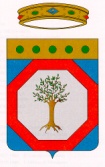 